PLANNINGMrs. L.A. Ruff, Clerk of the Council, Street Parish Rooms, 6 Leigh Road, Street,Somerset    BA16  0HA                           Tel.  (01458)  440588  Email   street.parish@street-pc.gov.uk          Website   www.street-pc.gov.ukPLEASE NOTE MEETING LOCATION 11th December 2019                    				Dear Sir/Madam,You are summoned to attend a meeting of the Planning Committee which will be held in Ground Floor meeting room of the Parish Rooms, Leigh Road, Street, 16th December 2019 at 6:30pm for the purpose of transacting business specified in the following agenda.  The Chairman will explain the locations of the emergency exits and emergency procedures.  As agreed by the Council Public Question Time will take place before the formal meeting at 6.25p.m.  Members of the public can speak on any subject or planning application being considered for a maximum of 3 minutes.  Objectors will be heard before supporters and only one person can speak for or against an application.  The Committee meeting will commence at 6.30p.m. or as soon as Public Question Time is closed by the Chairman (not normally after 6.45 p.m.)	Yours faithfully,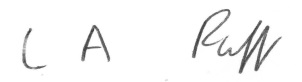 	L.A. Ruff, Clerk of the Council	AGENDA	1.	APOLOGIES FOR ABSENCE		2.	MINUTES	To receive the minutes of the meeting of the Committee held on 	19th November 2019 (copies attached)	3.	DECLARATIONS OF INTEREST AND DISPENSATIONS	4.	PLANNING APPLICATIONS (report attached)To:    Councillors, Birch, Boyce, Diment, Leafe, Mogg and ZakyAGENDA ITEM 2:STREET PARISH COUNCIL 	Meeting of Planning Committee held on 19th November, 2019 at 6:30pm              PRESENT:            	Councillor A Leafe – In the Chair 	 	  	                 Councillors:  P Birch, J Diment, L Mogg 	          APOLOGIES:         Councillors R Boyce, L Zaky – another engagement –	                                          reasons accepted           IN ATTENDANCE:  J Marshfield – Assistant Clerk.21.      MINUTES  	The minutes of the meeting held on 15th October 2019 which had been		circulated, were approved as a correct record and signed by the Chairman. 22.	DECLARATIONS OF INTEREST AND DISPENSATIONS None.	 23. 	PLANNING APPLICATIONS The Clerk submitted a report which had been circulated.   	RESOLVED           that the following recommendations be submitted to the District Council as           the Local Planning Authority –           2019/2429/ADV Installation of 4no. Facia Signs, 1no. Hanging Sign, 1no.	Freestanding Sign at Strode College and Theatre Church Road Street for Mr 	Paul Davies – APPROVAL	2019/2465/FUL Change of Use of Commercial Unit From A2: Financial &	Professional to D1 Dental Practice & A1 Oral Health Shop, to Include	Internal Alterations at 50 High Street, Street for Mr James Main BDS(Edin) 	MFGDP RCS(Eng) - APPROVAL	2019/2651/TCA T1- Small leafed lime (131) - trees works, raise crown and 	cut back to give building clearance. T2- Portugal laurel (135) reduce to 2.5m 	at C J Clark Int Ltd 40 High Street, Street Applicant for Ms Sarah Shears - 	APPROVAL	2019/2605/VRC Application to vary condition 6 (trading hours) of planning 	approval 2015/1558/FUL (Change of use and works to update premises) to	allow for later trading hours Thursday to Saturday by an additional 	30 minutes at 111-113 High Street, Street for Miss Emma Fallon – 	APPROVAL 	WITH CONDITIONS – APPROVAL FOR EXTENSION TO 	FRIDAY AND SATURDAY NIGHT ONLY DUE TO POSSIBLE 	DISTURBANCE FROM THE SCHEME DURING THE WORKING WEEK.	2019/2510/HSE Renewal of planning approval 2013/0247 for conversion of 	garage to dining room and extension over to include bedroom and bathroom	at 58 Oakfield Road Street for Mr & Mrs M Borkar – APPROVAL	SCC/3594/2019 Retention of existing building.	Hindhayes County Infant School, Leigh Road, Street, GRID REF 348569 	136321 – APPROVAL	2019/2663/HSE Alterations to a boundary wall to improve an existing 	vehicular access at 1 High Street Street for 3 Solutions (2011) Ltd – 	APPROVAL	2019/2705/DUB Alterations to a boundary wall to improve an existing 	vehicular access at 1 High Street, Street for 3 Solutions (2011) Ltd – 	APPROVAL	2019/2719/HSE Proposed garage and new gates and reinstate boundary 	fence at 31 Poplar Road Street for Mr Dylan Robins – APPROVAL	2019/2461/TPO Proposed works to tree/s subject to a Tree Preservation 	Order: T1 (Horse Chestnut) Crown reduction - see report at 4 Merriman Road 	Street for Mr Kingston – APPROVAL	2019/2727/HSE Proposed single storey rear extension and first floor 	extension over garage at 69 Brooks Road Street for Mrs A Evans – 	APPROVAL		NOTE – 0 new unit approved – 2 since May 2019.		The meeting ended at 7pm.Chair____________________________________AGENDA ITEM: 42019/1802/FUL Erection of dwelling at Land Adjacent To 1 Housman Road Street for Mr Martin Gill – K Pritchard – Reply 26.11.192019/2694/FUL Change of use of self-contained annexe to a mixed use comprising ancillary domestic and holiday letting at Frassino House Higher Brooks Street for  Mr & Mrs M Keeler – K Pritchard – Reply 4.12.192019/2695/FUL Change of use of ancillary domestic accommodation to a mixed use comprising ancillary domestic accommodation and holiday letting at Clover House Higher Brooks Street for Mr & Mrs M Keeler2019/2763/HSE Two storey rear extension, single storey side extension, internal alterations, new double garage with home office above, relocation of access at 59 Overleigh Street for Mr A Wright – C Rogers – Reply 9.12.192019/2692/FUL Conversion of 1no 3 bedroom flat to 1no 1 bedroom flat and 1no 2 bedroom flat at 30 Glaston Road Street for Mr Wilson -L Bradshaw – Reply 9.12.192019/2472/FUL Demolish existing six garages and erect 1no. three bedroomed detached house, associated landscaping and car parking area at Land At 347398 136826 Houndwood Drove Street for Mr Shaha Alom – K Pritchard – Reply 11.12.192019/2862/HSE Erection of detached garage. First floor and two storey side extension and single storey rear extension at Mon Abri Middle Brooks Street for Mr & Mrs Richman – L Bradshaw – Reply 24.12.19APPROVALS AND REFUSALS2019/1472/FUL Erection of a Dwelling Land At 348013 136053 Highfield Road Street – APPROVAL WITH CONDITIONS2019/1963/APP Surface Water drainage scheme with external works details, Swale layout and details and landscape proposals for the scheme - To discharge Condition 03 Arboricultural method statement, Tree survey, Constraints plan, Arboricultural Impact assessment and a Tree protection, removal and retention plan - To discharge Condition 05 Archaeology watching brief - To discharge Condition 09 at Crispin Secondary School Church Road Street – APPROVAL2019/1949/FUL Proposed replacement floodlights at Millfield School Butleigh Road Street – APPROVAL WITH CONDITIONS2019/1602/FUL Proposed resurfacing of sports pitch, the formation of hard surfacingto provide field event facilities and the erection of a hammer cage at Millfield School, Sports Ground Butleigh Road Street – APPROVAL WITH CONDITIONS2019/2252/HSE Proposed two storey extension on side elevation at 3 Portland Road Street – APPROVAL WITH CONDITIONS2019/2309/HSE Proposed erection of garage at 1 Brockham End Hindhayes Lane Street – APPROVAL WITH CONDITIONS2019/2314/HSE Proposed rear flat roof dormer, converting the loft space into furtherstorage space at 16 Glanvill Road Street – APPROVAL WITH CONDITIONS2019/2104/FUL Installation of CCTV camera 101 High Street, Street – APPROVAL WITH CONDITIONS.2019/2338/ADV no. illuminated singage panel to shop front above doors 2 no. non-illuminated signage panels into existing LL projecting sign at Unit 68 Clarks Village Farm Road Street – APPROVAL WITH CONDITIONS2019/2387/HSE Proposed two storey extension to the rear at 3 Cranhill Road Street APPROVAL WITH CONDITIONS2019/2517/NMA Application for a non-material amendment to permission 2019/0438/HSE for the existing north elevation currently stone to be rendered to match other elevations at 79 West End Street – APPROVAL WITH CONDITIONS2019/2437HSE First Floor Rear Extension at 3 Pearmain Road Street – APPROVAL WITH CONDITIONS.2019/2449/HSE Erection of a detached garage at 17 Oakfield Road Street - REFUSAL